от 25 октября 2022 г. № 651Об утверждении перечня остановочных пунктов,расположенных на территории Оршанского муниципального района Республики Марий Эл, которые разрешается использовать в качестве начальных и (или) конечных остановочных  пунктов по муниципальным маршрутам регулярных перевозокВ соответствии с Федеральным законом от 13 июля 2015 г. № 220-ФЗ «Об организации регулярных перевозок пассажиров и багажа автомобильным транспортом и городским наземным электрическим транспортом в Российской Федерации и о внесении изменений в отдельные законодательные акты Российской Федерации» администрация Оршанского  муниципального  района Республики Марий Элп о с т а н о в л я е т:1. Утвердить прилагаемый перечень остановочных пунктов, расположенных на территории Оршанского муниципального района Республики Марий Эл, которые разрешается использовать в качестве начальных и (или) конечных остановочных пунктов по муниципальным маршрутам регулярных перевозок (приложение № 1).2. Разместить настоящее постановление на странице администрации Оршанского муниципального района Республики Марий Эл в информационно-телекоммуникационной сети «Интернет» официального интернет портала Республики Марий Эл                                                      https://mari-el.gov.ru/municipality/orshanka.3. Признать утратившими силу следующие постановления администрации Оршанского муниципального района Республики Марий Эл:- от 3 июля 2017 г. № 253 «Об утверждении перечня остановочных пунктов, расположенных на территории муниципального образования «Оршанский муниципальный район», которые разрешается использовать в качестве начальных и (или) конечных остановочных пунктов по муниципальным маршрутам регулярных перевозок»; - от 1 сентября 2017 г. № 336 «О внесении изменений в постановлении администрации муниципального образования «Оршанский муниципальный район» от 3 июля 2017 г. №253 «Об утверждении перечня остановочных пунктов, расположенных на территории муниципального образования «Оршанский муниципальный район», которые разрешается использовать в качестве начальных и (или) конечных остановочных пунктов по муниципальным маршрутам регулярных перевозок».4. Контроль за исполнением настоящего постановления возложить на первого заместителя главы администрации Оршанского муниципального района Республики Марий Эл Михеева И.П.5. Настоящее постановление вступает в силу со дня его подписания.Глава администрации       Оршанскогомуниципального района                                                                     А.ПлотниковПриложение № 1 к постановлению администрацииОршанского муниципального районаРеспублики Марий Элот 25 октября 2022 г. № 651ПЕРЕЧЕНЬ остановочных пунктов, расположенных на территории Оршанского муниципального района Республики Марий Эл, которые разрешается использовать в качестве начальных и (или) конечных остановочных  пунктов по муниципальным маршрутам регулярных перевозок______________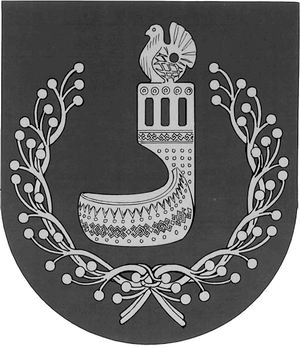 МАРИЙ ЭЛ РЕСПУБЛИКЫНОРШАНКЕМУНИЦИПАЛЬНЫЙ РАЙОНЫНАДМИНИСТРАЦИЙЖЕПУНЧАЛАДМИНИСТРАЦИЯОРШАНСКОГОМУНИЦИПАЛЬНОГО РАЙОНА
РЕСПУБЛИКИ МАРИЙ ЭЛПОСТАНОВЛЕНИЕN Муниципальное образованиеНаселенный пункт Тип остановочного пункта Местонахождение остановочного пункта 1 2 3 4 5 1. Городское поселение ОршанкаОршанского муниципального района Республики Марий Элпгт. ОршанкаОстановочная площадкаРеспублика Марий Эл, Оршанский район, пгт. Оршанка, ул. Гагарина, д. 22. Великопольское сельское поселениеОршанского муниципального района Республики Марий Элд. ПуялОстановочная площадкаРеспублика Марий Эл, Оршанский район, д. Пуял, ул. Кузьминых, у д. 333.Марковское сельское поселениеОршанского муниципального района Республики Марий Элс. УпшаОстановочная площадкаРеспублика Марий Эл, Оршанский район, с. Упша, ул. Первомайская, у д. 1 «А» 3.Марковское сельское поселениеОршанского муниципального района Республики Марий ЭлСт. ТабашиноОстановочная площадкаРеспублика Марий Эл, Оршанский район, Ст. Табашино, ул. Станционная, у д. 24.Шулкинское сельское поселениеОршанского муниципального района Республики Марий Элд. Большой КугланурОстановочная площадкаРеспублика Марий Эл, Оршанский район, д. Большой Кугланур, ул. Центральная, у д. 344.Шулкинское сельское поселениеОршанского муниципального района Республики Марий Элд. ЧиркиОстановочная площадкаРеспублика Марий Эл, Оршанский район, д. Чирки,ул. Новая, у д. 24